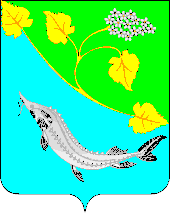             АДМИНИСТРАЦИЯ               ЛЕНИНСКОГОМУНИЦИПАЛЬНОГО РАЙОНАВОЛГОГРАДСКОЙ ОБЛАСТИ404620, г. Ленинск, ул. В. И. Ленина, 209e-mail: ra_lenin@volganet.ruОКПО 04024109Справка об обнародованиирешения Ленинской районной Думыот 14.03.2022 г. № 5/14 «О назначении проведения опроса граждан по вопросу реорганизации  в форме присоединения Муниципального казенного дошкольного образовательного учреждения «Царевский детский сад» Ленинского муниципального района Волгоградской области к Муниципальному казенному общеобразовательному учреждению «Царевская средняя общеобразовательная школа» Ленинского муниципального района Волгоградской области.»             14 марта 2022 года  в соответствии со статьей 31 Устава Ленинского муниципального района Волгоградской области главой Ленинского муниципального района обнародовано (размещено для ознакомления граждан) на доске объявлений в здании администрации Ленинского муниципального района по адресу: Волгоградская область, Ленинский район, г. Ленинск, ул.им. Ленина, 209,  решение Ленинской районной Думы от 14.03.2022 г. № 5/14 «О назначении проведения опроса граждан по вопросу реорганизации  в форме присоединения Муниципального казенного дошкольного образовательного учреждения «Царевский детский сад» Ленинского муниципального района Волгоградской области к Муниципальному казенному общеобразовательному учреждению «Царевская средняя общеобразовательная школа» Ленинского муниципального района Волгоградской области.»Глава Ленинского муниципального района                                               А.В. Денисов